WEFTDEPARTMENT OF CHILDREN AND FAMILIESDivision of Family and Economic Security – W-2TRANSFERENCIA ELECTRÓNICA DE FONDOSELECTRONIC FUNDS TRANSFERPara configurar transferencias electrónicas de fondos, debe:Completar este formulario.a.	Adjuntar un cheque anulado al formulario si está transfiriendo fondos a una cuenta corriente.b.	Si transfiere fondos a una cuenta de ahorros, un representante del banco debe firmar para verificar la información bancaria correcta.Firme y coloque la fecha donde se indique.Devuelva el formulario a su trabajador W-2.Las transferencias electrónicas de fondos le dan al estado de Wisconsin la autoridad para depositar sus pagos W-2 directo a su cuenta en su institución financiera (tales como bancos, cooperativas de créditos o ahorros y préstamos). La información personal que proporcione puede ser utilizada para propósitos secundarios. [Privacy Law, s. 15.04(1)(m), Wisconsin Statutes]Yo autorizo al estado de Wisconsin a iniciar el depósito electrónico y, de ser necesario, los débitos o ajustes por cualquier ingreso de crédito incorrecto. Si estoy utilizando una tarjeta prepagada de débito, mi representante W-2 me informó sobre la posibilidad de una tarifa mensual, de servicio al cliente, de inactividad y por los estados de cuenta en papel.Esta autorización permanecerá vigente hasta que la cancele por escrito. Entiendo que la autorización puede ser rechazada o interrumpida en cualquier momento. Si alguna información de la misma cambia, notificaré inmediatamente a mi representante W-2.El número de ruta bancaria (bank transit number) es el número de 9 dígitos indicado en la esquina inferior izquierda del cheque.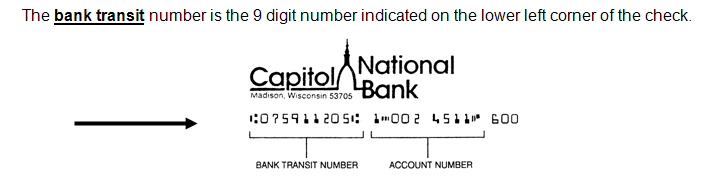 Nombre - Participante (apellido, nombre)Nombre - Participante (apellido, nombre)Nombre - Participante (apellido, nombre)Nombre - Participante (apellido, nombre)Inic. seg. nombreNúmero de caso W-2   Registro original de EFT  Cambio de EFT  Registro original de EFT  Cambio de EFTNombre  de la institución financieraNombre  de la institución financieraNúmero de teléfono de la institución financieraNúmero de teléfono de la institución financieraDirección de la institución financiera (calle, ciudad, estado, código postal)Dirección de la institución financiera (calle, ciudad, estado, código postal)Dirección de la institución financiera (calle, ciudad, estado, código postal)Dirección de la institución financiera (calle, ciudad, estado, código postal)Dirección de la institución financiera (calle, ciudad, estado, código postal)Dirección de la institución financiera (calle, ciudad, estado, código postal)Tipo de cuenta Cuenta corriente    Cuenta de ahorros     Tarjeta de débito prepagadaTipo de cuenta Cuenta corriente    Cuenta de ahorros     Tarjeta de débito prepagadaTipo de cuenta Cuenta corriente    Cuenta de ahorros     Tarjeta de débito prepagadaTipo de cuenta Cuenta corriente    Cuenta de ahorros     Tarjeta de débito prepagadaTipo de cuenta Cuenta corriente    Cuenta de ahorros     Tarjeta de débito prepagadaTipo de cuenta Cuenta corriente    Cuenta de ahorros     Tarjeta de débito prepagadaNÚMERO DE RUTA BANCARIANÚMERO DE RUTA BANCARIANÚMERO DE RUTA BANCARIANÚMERO DE CUENTA(Indique el número de cuenta. No utilizar el número de una tarjeta de crédito.)NÚMERO DE CUENTA(Indique el número de cuenta. No utilizar el número de una tarjeta de crédito.)NÚMERO DE CUENTA(Indique el número de cuenta. No utilizar el número de una tarjeta de crédito.)El total de mi depósito de EFT* se envía a un banco fuera de Estados Unidos.El total de mi depósito de EFT* se envía a un banco fuera de Estados Unidos.El total de mi depósito de EFT* se envía a un banco fuera de Estados Unidos.El total de mi depósito de EFT* se envía a un banco fuera de Estados Unidos.El total de mi depósito de EFT* se envía a un banco fuera de Estados Unidos.FIRMA del participanteFechaFIRMA del representante del banco (si es una cuenta de ahorros)FechaFor Agency Use OnlyFor Agency Use OnlyFor Agency Use OnlyEFT Established on:W-2 Agency Staff NameTelephone Number